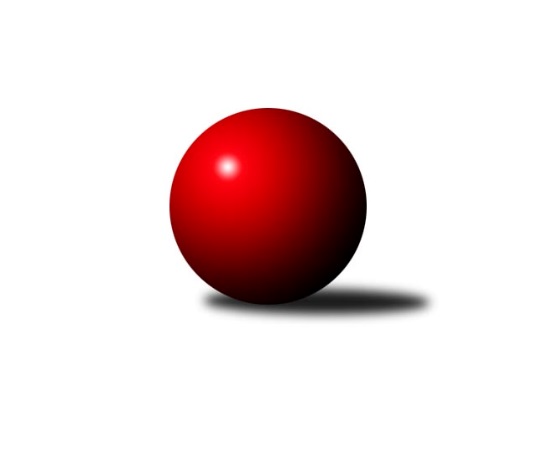 Č.2Ročník 2017/2018	23.5.2024 2. KLZ B 2017/2018Statistika 2. kolaTabulka družstev:		družstvo	záp	výh	rem	proh	skore	sety	průměr	body	plné	dorážka	chyby	1.	KK Zábřeh	2	2	0	0	13.0 : 3.0 	(31.0 : 17.0)	3203	4	2148	1056	34.5	2.	HKK Olomouc ˝B˝	2	2	0	0	13.0 : 3.0 	(28.0 : 20.0)	3207	4	2127	1081	32	3.	KK Mor.Slávia Brno	2	1	1	0	9.0 : 7.0 	(29.0 : 18.0)	3135	3	2124	1011	37	4.	TJ Sokol Luhačovice	2	1	0	1	7.0 : 9.0 	(24.0 : 24.0)	3154	2	2163	991	43.5	5.	TJ Sokol Husovice	2	1	0	1	7.0 : 9.0 	(23.0 : 24.0)	3151	2	2145	1006	36.5	6.	SK Baník Ratiškovice	1	0	1	0	4.0 : 4.0 	(8.0 : 15.0)	3160	1	2146	1014	49	7.	TJ ČKD Blansko˝B˝	1	0	0	1	2.0 : 6.0 	(9.0 : 15.0)	3111	0	2136	975	41	8.	KK PSJ Jihlava	2	0	0	2	5.0 : 11.0 	(21.0 : 26.0)	3117	0	2140	977	35.5	9.	KK Vyškov	2	0	0	2	4.0 : 12.0 	(17.0 : 31.0)	3060	0	2091	969	52Tabulka doma:		družstvo	záp	výh	rem	proh	skore	sety	průměr	body	maximum	minimum	1.	KK Zábřeh	1	1	0	0	7.0 : 1.0 	(17.0 : 7.0)	3249	2	3249	3249	2.	HKK Olomouc ˝B˝	1	1	0	0	6.0 : 2.0 	(13.0 : 11.0)	3252	2	3252	3252	3.	TJ Sokol Husovice	1	1	0	0	5.0 : 3.0 	(12.0 : 11.0)	3120	2	3120	3120	4.	KK Mor.Slávia Brno	1	0	1	0	4.0 : 4.0 	(15.0 : 8.0)	3158	1	3158	3158	5.	SK Baník Ratiškovice	0	0	0	0	0.0 : 0.0 	(0.0 : 0.0)	0	0	0	0	6.	KK Vyškov	1	0	0	1	3.0 : 5.0 	(10.0 : 14.0)	3077	0	3077	3077	7.	KK PSJ Jihlava	1	0	0	1	2.0 : 6.0 	(10.0 : 14.0)	3150	0	3150	3150	8.	TJ ČKD Blansko˝B˝	1	0	0	1	2.0 : 6.0 	(9.0 : 15.0)	3111	0	3111	3111	9.	TJ Sokol Luhačovice	1	0	0	1	1.0 : 7.0 	(9.0 : 15.0)	3118	0	3118	3118Tabulka venku:		družstvo	záp	výh	rem	proh	skore	sety	průměr	body	maximum	minimum	1.	HKK Olomouc ˝B˝	1	1	0	0	7.0 : 1.0 	(15.0 : 9.0)	3162	2	3162	3162	2.	TJ Sokol Luhačovice	1	1	0	0	6.0 : 2.0 	(15.0 : 9.0)	3189	2	3189	3189	3.	KK Zábřeh	1	1	0	0	6.0 : 2.0 	(14.0 : 10.0)	3157	2	3157	3157	4.	KK Mor.Slávia Brno	1	1	0	0	5.0 : 3.0 	(14.0 : 10.0)	3111	2	3111	3111	5.	SK Baník Ratiškovice	1	0	1	0	4.0 : 4.0 	(8.0 : 15.0)	3160	1	3160	3160	6.	TJ ČKD Blansko˝B˝	0	0	0	0	0.0 : 0.0 	(0.0 : 0.0)	0	0	0	0	7.	KK PSJ Jihlava	1	0	0	1	3.0 : 5.0 	(11.0 : 12.0)	3084	0	3084	3084	8.	TJ Sokol Husovice	1	0	0	1	2.0 : 6.0 	(11.0 : 13.0)	3182	0	3182	3182	9.	KK Vyškov	1	0	0	1	1.0 : 7.0 	(7.0 : 17.0)	3042	0	3042	3042Tabulka podzimní části:		družstvo	záp	výh	rem	proh	skore	sety	průměr	body	doma	venku	1.	KK Zábřeh	2	2	0	0	13.0 : 3.0 	(31.0 : 17.0)	3203	4 	1 	0 	0 	1 	0 	0	2.	HKK Olomouc ˝B˝	2	2	0	0	13.0 : 3.0 	(28.0 : 20.0)	3207	4 	1 	0 	0 	1 	0 	0	3.	KK Mor.Slávia Brno	2	1	1	0	9.0 : 7.0 	(29.0 : 18.0)	3135	3 	0 	1 	0 	1 	0 	0	4.	TJ Sokol Luhačovice	2	1	0	1	7.0 : 9.0 	(24.0 : 24.0)	3154	2 	0 	0 	1 	1 	0 	0	5.	TJ Sokol Husovice	2	1	0	1	7.0 : 9.0 	(23.0 : 24.0)	3151	2 	1 	0 	0 	0 	0 	1	6.	SK Baník Ratiškovice	1	0	1	0	4.0 : 4.0 	(8.0 : 15.0)	3160	1 	0 	0 	0 	0 	1 	0	7.	TJ ČKD Blansko˝B˝	1	0	0	1	2.0 : 6.0 	(9.0 : 15.0)	3111	0 	0 	0 	1 	0 	0 	0	8.	KK PSJ Jihlava	2	0	0	2	5.0 : 11.0 	(21.0 : 26.0)	3117	0 	0 	0 	1 	0 	0 	1	9.	KK Vyškov	2	0	0	2	4.0 : 12.0 	(17.0 : 31.0)	3060	0 	0 	0 	1 	0 	0 	1Tabulka jarní části:		družstvo	záp	výh	rem	proh	skore	sety	průměr	body	doma	venku	1.	TJ Sokol Luhačovice	0	0	0	0	0.0 : 0.0 	(0.0 : 0.0)	0	0 	0 	0 	0 	0 	0 	0 	2.	KK Vyškov	0	0	0	0	0.0 : 0.0 	(0.0 : 0.0)	0	0 	0 	0 	0 	0 	0 	0 	3.	KK Zábřeh	0	0	0	0	0.0 : 0.0 	(0.0 : 0.0)	0	0 	0 	0 	0 	0 	0 	0 	4.	TJ ČKD Blansko˝B˝	0	0	0	0	0.0 : 0.0 	(0.0 : 0.0)	0	0 	0 	0 	0 	0 	0 	0 	5.	KK Mor.Slávia Brno	0	0	0	0	0.0 : 0.0 	(0.0 : 0.0)	0	0 	0 	0 	0 	0 	0 	0 	6.	SK Baník Ratiškovice	0	0	0	0	0.0 : 0.0 	(0.0 : 0.0)	0	0 	0 	0 	0 	0 	0 	0 	7.	KK PSJ Jihlava	0	0	0	0	0.0 : 0.0 	(0.0 : 0.0)	0	0 	0 	0 	0 	0 	0 	0 	8.	TJ Sokol Husovice	0	0	0	0	0.0 : 0.0 	(0.0 : 0.0)	0	0 	0 	0 	0 	0 	0 	0 	9.	HKK Olomouc ˝B˝	0	0	0	0	0.0 : 0.0 	(0.0 : 0.0)	0	0 	0 	0 	0 	0 	0 	0 Zisk bodů pro družstvo:		jméno hráče	družstvo	body	zápasy	v %	dílčí body	sety	v %	1.	Jitka Žáčková 	KK Mor.Slávia Brno 	2	/	2	(100%)	8	/	8	(100%)	2.	Eliška Kubáčková 	TJ Sokol Husovice 	2	/	2	(100%)	7	/	8	(88%)	3.	Pavlína Březinová 	KK Mor.Slávia Brno 	2	/	2	(100%)	6.5	/	8	(81%)	4.	Hana Malíšková 	HKK Olomouc ˝B˝ 	2	/	2	(100%)	6.5	/	8	(81%)	5.	Dana Wiedermannová 	KK Zábřeh 	2	/	2	(100%)	6	/	8	(75%)	6.	Martina Dosedlová 	KK Mor.Slávia Brno 	2	/	2	(100%)	6	/	8	(75%)	7.	Jaroslava Havranová 	HKK Olomouc ˝B˝ 	2	/	2	(100%)	6	/	8	(75%)	8.	Šárka Nováková 	TJ Sokol Luhačovice 	2	/	2	(100%)	6	/	8	(75%)	9.	Lenka Pouchlá 	HKK Olomouc ˝B˝ 	2	/	2	(100%)	6	/	8	(75%)	10.	Jitka Killarová 	KK Zábřeh 	2	/	2	(100%)	6	/	8	(75%)	11.	Jana Vejmolová 	KK Vyškov 	2	/	2	(100%)	6	/	8	(75%)	12.	Kamila Chládková 	KK Zábřeh 	2	/	2	(100%)	6	/	8	(75%)	13.	Jana Braunová 	KK PSJ Jihlava 	2	/	2	(100%)	5.5	/	8	(69%)	14.	Karolína Derahová 	KK PSJ Jihlava 	2	/	2	(100%)	5	/	8	(63%)	15.	Silvie Vaňková 	HKK Olomouc ˝B˝ 	2	/	2	(100%)	4	/	8	(50%)	16.	Ludmila Pančochová 	TJ Sokol Luhačovice 	1	/	1	(100%)	3	/	4	(75%)	17.	Kristýna Košuličová 	SK Baník Ratiškovice 	1	/	1	(100%)	3	/	4	(75%)	18.	Monika Anderová 	KK Vyškov 	1	/	1	(100%)	3	/	4	(75%)	19.	Naděžda Musilová 	TJ ČKD Blansko˝B˝ 	1	/	1	(100%)	2	/	4	(50%)	20.	Eliška Petrů 	TJ ČKD Blansko˝B˝ 	1	/	1	(100%)	2	/	4	(50%)	21.	Dana Tomančáková 	SK Baník Ratiškovice 	1	/	1	(100%)	2	/	4	(50%)	22.	Lenka Menšíková 	TJ Sokol Luhačovice 	1	/	1	(100%)	2	/	4	(50%)	23.	Lenka Horňáková 	KK Zábřeh 	1	/	2	(50%)	5	/	8	(63%)	24.	Šárka Tögelová 	HKK Olomouc ˝B˝ 	1	/	2	(50%)	4.5	/	8	(56%)	25.	Zdenka Svobodová 	TJ Sokol Luhačovice 	1	/	2	(50%)	4	/	8	(50%)	26.	Lucie Kelpenčevová 	TJ Sokol Husovice 	1	/	2	(50%)	4	/	8	(50%)	27.	Lenka Kubová 	KK Zábřeh 	1	/	2	(50%)	4	/	8	(50%)	28.	Romana Švubová 	KK Zábřeh 	1	/	2	(50%)	4	/	8	(50%)	29.	Lenka Wognitschová 	KK Vyškov 	1	/	2	(50%)	4	/	8	(50%)	30.	Romana Sedlářová 	KK Mor.Slávia Brno 	1	/	2	(50%)	4	/	8	(50%)	31.	Eva Rosendorfská 	KK PSJ Jihlava 	1	/	2	(50%)	3	/	8	(38%)	32.	Anna Mašláňová 	TJ Sokol Husovice 	1	/	2	(50%)	3	/	8	(38%)	33.	Monika Wajsarová 	TJ Sokol Husovice 	1	/	2	(50%)	2.5	/	8	(31%)	34.	Soňa Daňková 	TJ ČKD Blansko˝B˝ 	0	/	1	(0%)	2	/	4	(50%)	35.	Šárka Vacková 	KK PSJ Jihlava 	0	/	1	(0%)	2	/	4	(50%)	36.	Ivana Pitronová 	TJ Sokol Husovice 	0	/	1	(0%)	2	/	4	(50%)	37.	Petra Dočkalová 	KK PSJ Jihlava 	0	/	1	(0%)	2	/	4	(50%)	38.	Hana Konečná 	TJ Sokol Luhačovice 	0	/	1	(0%)	1.5	/	4	(38%)	39.	Monika Niklová 	SK Baník Ratiškovice 	0	/	1	(0%)	1.5	/	4	(38%)	40.	Katrin Valuchová 	TJ Sokol Husovice 	0	/	1	(0%)	1	/	4	(25%)	41.	Ivana Hrouzová 	TJ ČKD Blansko˝B˝ 	0	/	1	(0%)	1	/	4	(25%)	42.	Dana Musilová 	TJ ČKD Blansko˝B˝ 	0	/	1	(0%)	1	/	4	(25%)	43.	Lenka Kalová st.	TJ ČKD Blansko˝B˝ 	0	/	1	(0%)	1	/	4	(25%)	44.	Ilona Olšáková 	KK Mor.Slávia Brno 	0	/	1	(0%)	1	/	4	(25%)	45.	Denisa Hamplová 	HKK Olomouc ˝B˝ 	0	/	1	(0%)	1	/	4	(25%)	46.	Hana Krajíčková 	TJ Sokol Luhačovice 	0	/	1	(0%)	1	/	4	(25%)	47.	Hana Beranová 	SK Baník Ratiškovice 	0	/	1	(0%)	1	/	4	(25%)	48.	Monika Rusňáková 	KK Mor.Slávia Brno 	0	/	1	(0%)	1	/	4	(25%)	49.	Jana Nytrová 	KK Vyškov 	0	/	1	(0%)	1	/	4	(25%)	50.	Martina Šupálková 	SK Baník Ratiškovice 	0	/	1	(0%)	1	/	4	(25%)	51.	Marie Chmelíková 	HKK Olomouc ˝B˝ 	0	/	1	(0%)	0	/	4	(0%)	52.	Tereza Hykšová 	SK Baník Ratiškovice 	0	/	1	(0%)	0	/	4	(0%)	53.	Markéta Gabrhelová 	TJ Sokol Husovice 	0	/	2	(0%)	4	/	8	(50%)	54.	Monika Hubíková 	TJ Sokol Luhačovice 	0	/	2	(0%)	4	/	8	(50%)	55.	Šárka Dvořáková 	KK PSJ Jihlava 	0	/	2	(0%)	3	/	8	(38%)	56.	Lenka Kričinská 	KK Mor.Slávia Brno 	0	/	2	(0%)	3	/	8	(38%)	57.	Andrea Katriňáková 	TJ Sokol Luhačovice 	0	/	2	(0%)	2.5	/	8	(31%)	58.	Elena Fürstenová 	KK Vyškov 	0	/	2	(0%)	2	/	8	(25%)	59.	Simona Matulová 	KK PSJ Jihlava 	0	/	2	(0%)	1	/	8	(13%)	60.	Pavla Fialová 	KK Vyškov 	0	/	2	(0%)	1	/	8	(13%)	61.	Tereza Vidlářová 	KK Vyškov 	0	/	2	(0%)	0	/	8	(0%)Průměry na kuželnách:		kuželna	průměr	plné	dorážka	chyby	výkon na hráče	1.	HKK Olomouc, 1-8	3217	2156	1060	34.5	(536.2)	2.	KK MS Brno, 1-4	3159	2141	1017	41.5	(526.5)	3.	KK PSJ Jihlava, 1-4	3153	2134	1019	37.5	(525.6)	4.	KK Blansko, 1-6	3150	2168	982	48.0	(525.0)	5.	KK Zábřeh, 1-4	3145	2121	1024	39.0	(524.3)	6.	TJ Sokol Luhačovice, 1-4	3140	2107	1033	28.0	(523.3)	7.	TJ Sokol Husovice, 1-4	3102	2137	964	40.5	(517.0)	8.	KK Vyškov, 1-4	3094	2111	983	47.0	(515.7)Nejlepší výkony na kuželnách:HKK Olomouc, 1-8HKK Olomouc ˝B˝	3252	2. kolo	Eliška Kubáčková 	TJ Sokol Husovice	605	2. koloTJ Sokol Husovice	3182	2. kolo	Lenka Pouchlá 	HKK Olomouc ˝B˝	569	2. kolo		. kolo	Silvie Vaňková 	HKK Olomouc ˝B˝	565	2. kolo		. kolo	Hana Malíšková 	HKK Olomouc ˝B˝	562	2. kolo		. kolo	Katrin Valuchová 	TJ Sokol Husovice	541	2. kolo		. kolo	Anna Mašláňová 	TJ Sokol Husovice	531	2. kolo		. kolo	Lucie Kelpenčevová 	TJ Sokol Husovice	526	2. kolo		. kolo	Marie Chmelíková 	HKK Olomouc ˝B˝	525	2. kolo		. kolo	Jaroslava Havranová 	HKK Olomouc ˝B˝	518	2. kolo		. kolo	Markéta Gabrhelová 	TJ Sokol Husovice	517	2. koloKK MS Brno, 1-4SK Baník Ratiškovice	3160	1. kolo	Romana Sedlářová 	KK Mor.Slávia Brno	569	1. koloKK Mor.Slávia Brno	3158	1. kolo	Pavlína Březinová 	KK Mor.Slávia Brno	563	1. kolo		. kolo	Monika Niklová 	SK Baník Ratiškovice	552	1. kolo		. kolo	Hana Beranová 	SK Baník Ratiškovice	545	1. kolo		. kolo	Kristýna Košuličová 	SK Baník Ratiškovice	544	1. kolo		. kolo	Dana Tomančáková 	SK Baník Ratiškovice	532	1. kolo		. kolo	Jitka Žáčková 	KK Mor.Slávia Brno	519	1. kolo		. kolo	Monika Rusňáková 	KK Mor.Slávia Brno	512	1. kolo		. kolo	Martina Dosedlová 	KK Mor.Slávia Brno	511	1. kolo		. kolo	Martina Šupálková 	SK Baník Ratiškovice	506	1. koloKK PSJ Jihlava, 1-4KK Zábřeh	3157	2. kolo	Jana Braunová 	KK PSJ Jihlava	566	2. koloKK PSJ Jihlava	3150	2. kolo	Kamila Chládková 	KK Zábřeh	557	2. kolo		. kolo	Jitka Killarová 	KK Zábřeh	554	2. kolo		. kolo	Karolína Derahová 	KK PSJ Jihlava	551	2. kolo		. kolo	Lenka Horňáková 	KK Zábřeh	540	2. kolo		. kolo	Šárka Dvořáková 	KK PSJ Jihlava	537	2. kolo		. kolo	Lenka Kubová 	KK Zábřeh	522	2. kolo		. kolo	Romana Švubová 	KK Zábřeh	522	2. kolo		. kolo	Petra Dočkalová 	KK PSJ Jihlava	521	2. kolo		. kolo	Simona Matulová 	KK PSJ Jihlava	506	2. koloKK Blansko, 1-6TJ Sokol Luhačovice	3189	2. kolo	Šárka Nováková 	TJ Sokol Luhačovice	568	2. koloTJ ČKD Blansko˝B˝	3111	2. kolo	Lenka Menšíková 	TJ Sokol Luhačovice	552	2. kolo		. kolo	Naděžda Musilová 	TJ ČKD Blansko˝B˝	543	2. kolo		. kolo	Soňa Daňková 	TJ ČKD Blansko˝B˝	535	2. kolo		. kolo	Zdenka Svobodová 	TJ Sokol Luhačovice	533	2. kolo		. kolo	Lenka Kalová st.	TJ ČKD Blansko˝B˝	524	2. kolo		. kolo	Ludmila Pančochová 	TJ Sokol Luhačovice	519	2. kolo		. kolo	Eliška Petrů 	TJ ČKD Blansko˝B˝	515	2. kolo		. kolo	Monika Hubíková 	TJ Sokol Luhačovice	514	2. kolo		. kolo	Ivana Hrouzová 	TJ ČKD Blansko˝B˝	509	2. koloKK Zábřeh, 1-4KK Zábřeh	3249	1. kolo	Jitka Killarová 	KK Zábřeh	575	1. koloKK Vyškov	3042	1. kolo	Jana Vejmolová 	KK Vyškov	571	1. kolo		. kolo	Romana Švubová 	KK Zábřeh	553	1. kolo		. kolo	Kamila Chládková 	KK Zábřeh	543	1. kolo		. kolo	Lenka Horňáková 	KK Zábřeh	541	1. kolo		. kolo	Lenka Kubová 	KK Zábřeh	529	1. kolo		. kolo	Elena Fürstenová 	KK Vyškov	526	1. kolo		. kolo	Dana Wiedermannová 	KK Zábřeh	508	1. kolo		. kolo	Pavla Fialová 	KK Vyškov	493	1. kolo		. kolo	Tereza Vidlářová 	KK Vyškov	487	1. koloTJ Sokol Luhačovice, 1-4HKK Olomouc ˝B˝	3162	1. kolo	Silvie Vaňková 	HKK Olomouc ˝B˝	556	1. koloTJ Sokol Luhačovice	3118	1. kolo	Šárka Tögelová 	HKK Olomouc ˝B˝	549	1. kolo		. kolo	Monika Hubíková 	TJ Sokol Luhačovice	545	1. kolo		. kolo	Lenka Pouchlá 	HKK Olomouc ˝B˝	535	1. kolo		. kolo	Šárka Nováková 	TJ Sokol Luhačovice	533	1. kolo		. kolo	Hana Malíšková 	HKK Olomouc ˝B˝	528	1. kolo		. kolo	Zdenka Svobodová 	TJ Sokol Luhačovice	522	1. kolo		. kolo	Hana Krajíčková 	TJ Sokol Luhačovice	521	1. kolo		. kolo	Andrea Katriňáková 	TJ Sokol Luhačovice	510	1. kolo		. kolo	Jaroslava Havranová 	HKK Olomouc ˝B˝	498	1. koloTJ Sokol Husovice, 1-4TJ Sokol Husovice	3120	1. kolo	Jana Braunová 	KK PSJ Jihlava	553	1. koloKK PSJ Jihlava	3084	1. kolo	Lucie Kelpenčevová 	TJ Sokol Husovice	545	1. kolo		. kolo	Eliška Kubáčková 	TJ Sokol Husovice	542	1. kolo		. kolo	Eva Rosendorfská 	KK PSJ Jihlava	532	1. kolo		. kolo	Anna Mašláňová 	TJ Sokol Husovice	515	1. kolo		. kolo	Simona Matulová 	KK PSJ Jihlava	511	1. kolo		. kolo	Karolína Derahová 	KK PSJ Jihlava	511	1. kolo		. kolo	Šárka Dvořáková 	KK PSJ Jihlava	508	1. kolo		. kolo	Monika Wajsarová 	TJ Sokol Husovice	508	1. kolo		. kolo	Markéta Gabrhelová 	TJ Sokol Husovice	506	1. koloKK Vyškov, 1-4KK Mor.Slávia Brno	3111	2. kolo	Jana Vejmolová 	KK Vyškov	573	2. koloKK Vyškov	3077	2. kolo	Jitka Žáčková 	KK Mor.Slávia Brno	539	2. kolo		. kolo	Pavlína Březinová 	KK Mor.Slávia Brno	532	2. kolo		. kolo	Monika Anderová 	KK Vyškov	528	2. kolo		. kolo	Martina Dosedlová 	KK Mor.Slávia Brno	518	2. kolo		. kolo	Lenka Kričinská 	KK Mor.Slávia Brno	515	2. kolo		. kolo	Lenka Wognitschová 	KK Vyškov	506	2. kolo		. kolo	Ilona Olšáková 	KK Mor.Slávia Brno	506	2. kolo		. kolo	Pavla Fialová 	KK Vyškov	501	2. kolo		. kolo	Romana Sedlářová 	KK Mor.Slávia Brno	501	2. koloČetnost výsledků:	7.0 : 1.0	1x	6.0 : 2.0	1x	5.0 : 3.0	1x	4.0 : 4.0	1x	3.0 : 5.0	1x	2.0 : 6.0	2x	1.0 : 7.0	1x